Уважаемые студенты! Начинаем изучать тему «Производная функции».Вначале ВНИМАТЕЛЬНО изучите инструкции (см. ниже)Пройдите по ссылке https://yadi.sk/d/q9_9FwutNL_EVw и просмотрите короткие фильмы по теме. Основные моменты законспектируйте. Обязательно конспектируйте решение задач, которые разбираются в фильмах.Затем зарегистрируйтесь в системе ЯКласс  https://www.yaklass.ru/Учебное заведение выберите ГАПОУ СО КМТ, именно такое. Название класса введите ТЭПО19.Для того, чтобы вы смогли освоить изучаемую тему, необходимо выбрать в меню пункт ПРЕДМЕТЫ. На главном экране вы увидите Предметы преподавателей вашей школы. Выбираете предмет Математика для СПО и НПО от Державиной. 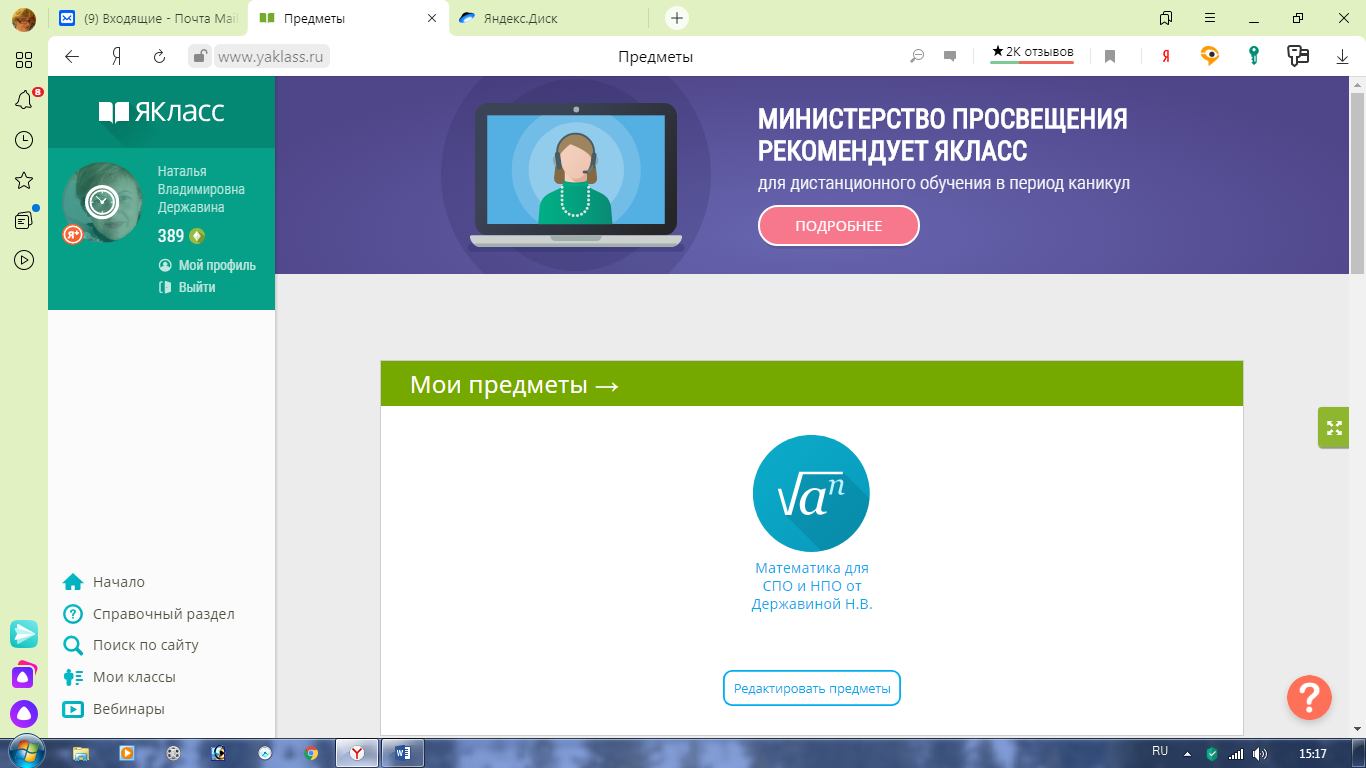 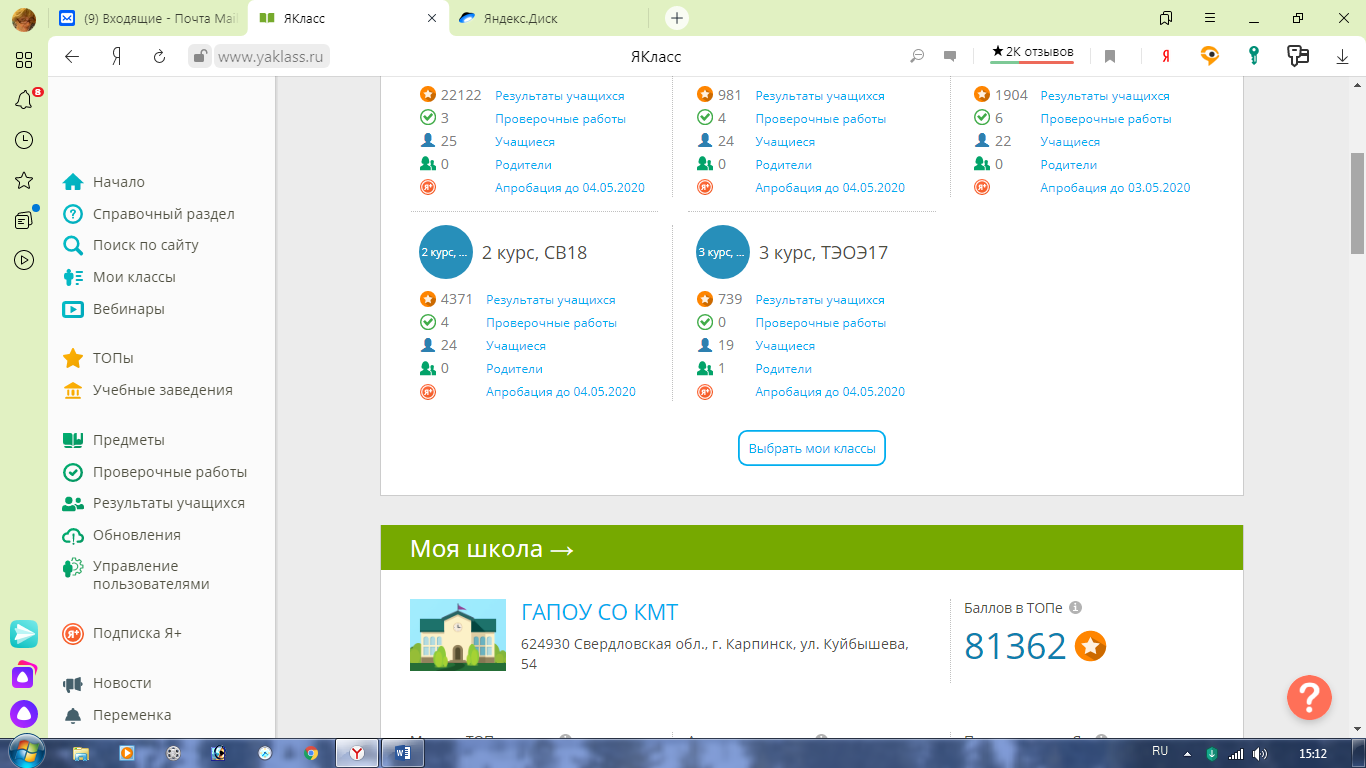 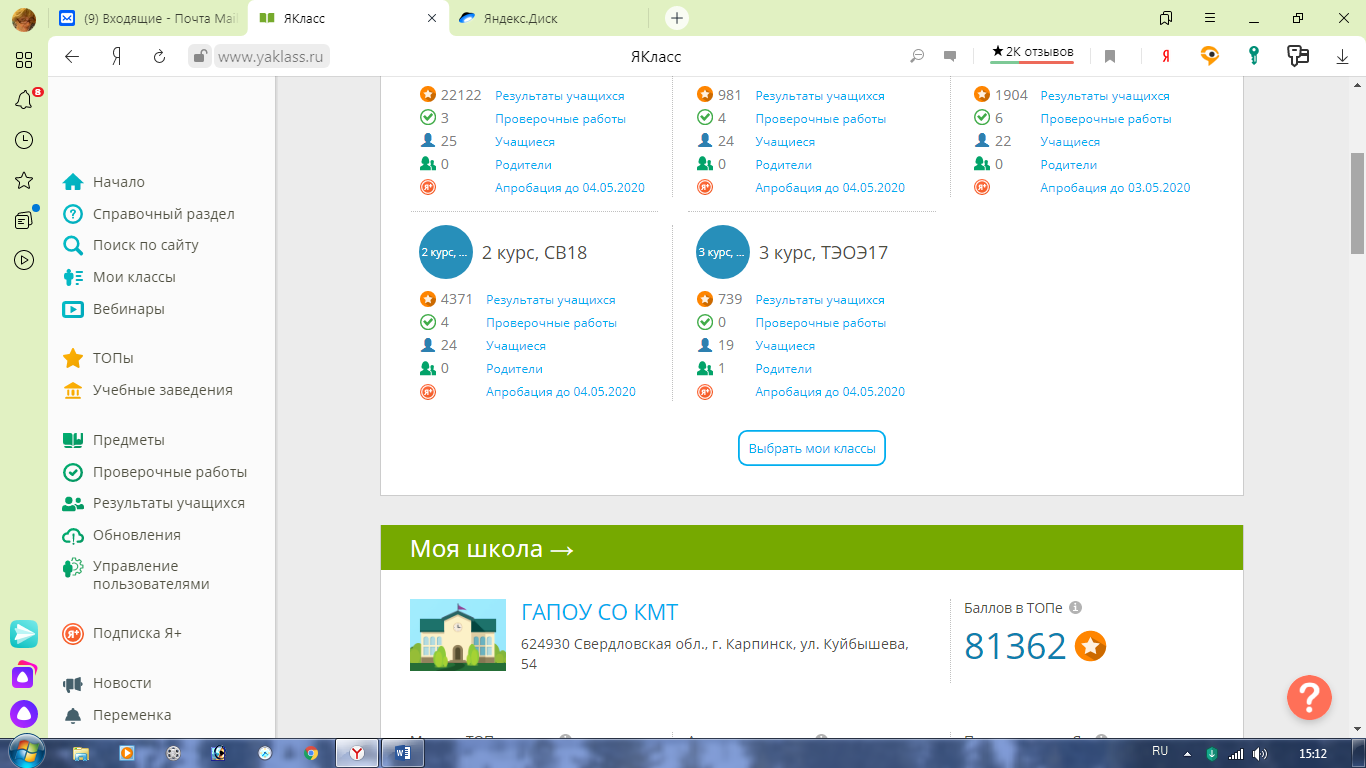 Для вас откроется все содержание дисциплины. Вам надо найти Раздел VI. Производная функции.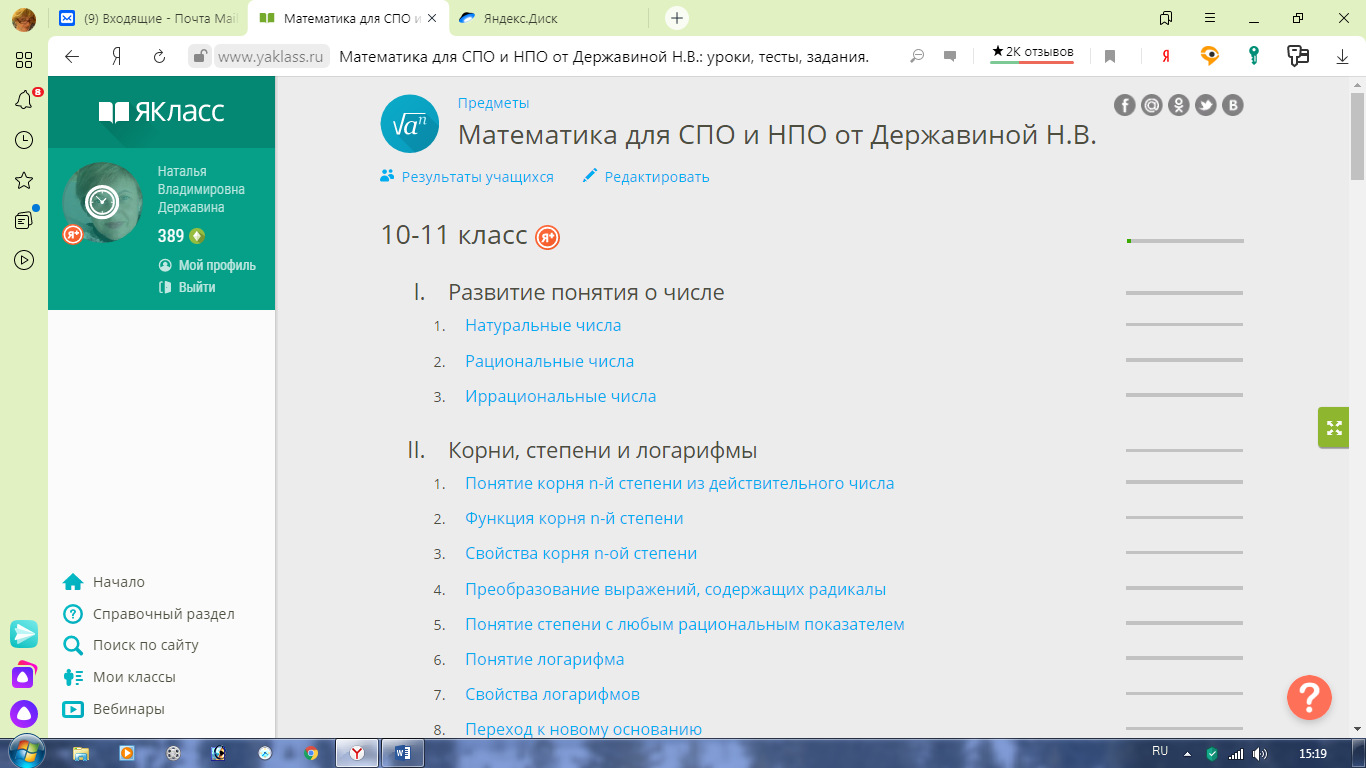 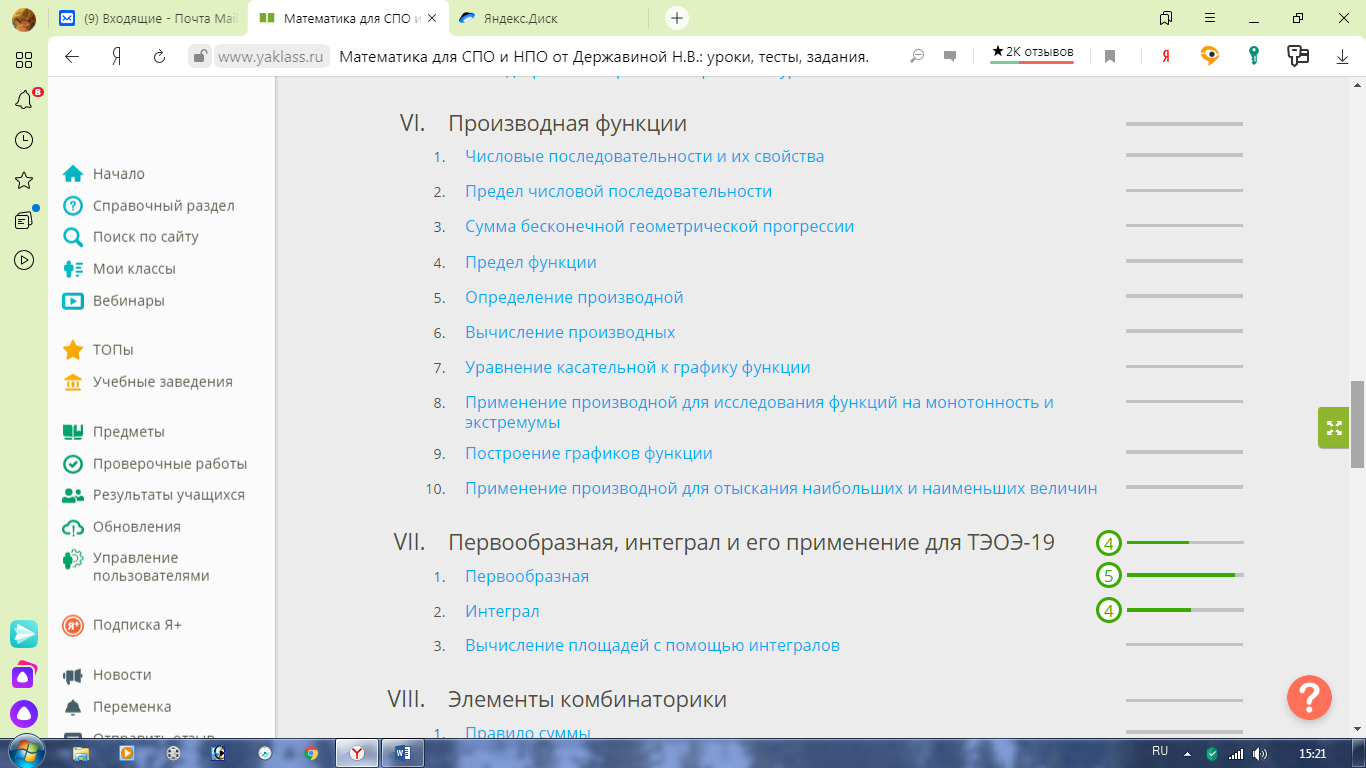 В этом разделе изучите с п.5 по п.10Когда вы откроете п.5 Определение производной, то увидите какая теория входит в эту тему и ниже тренировочные задания.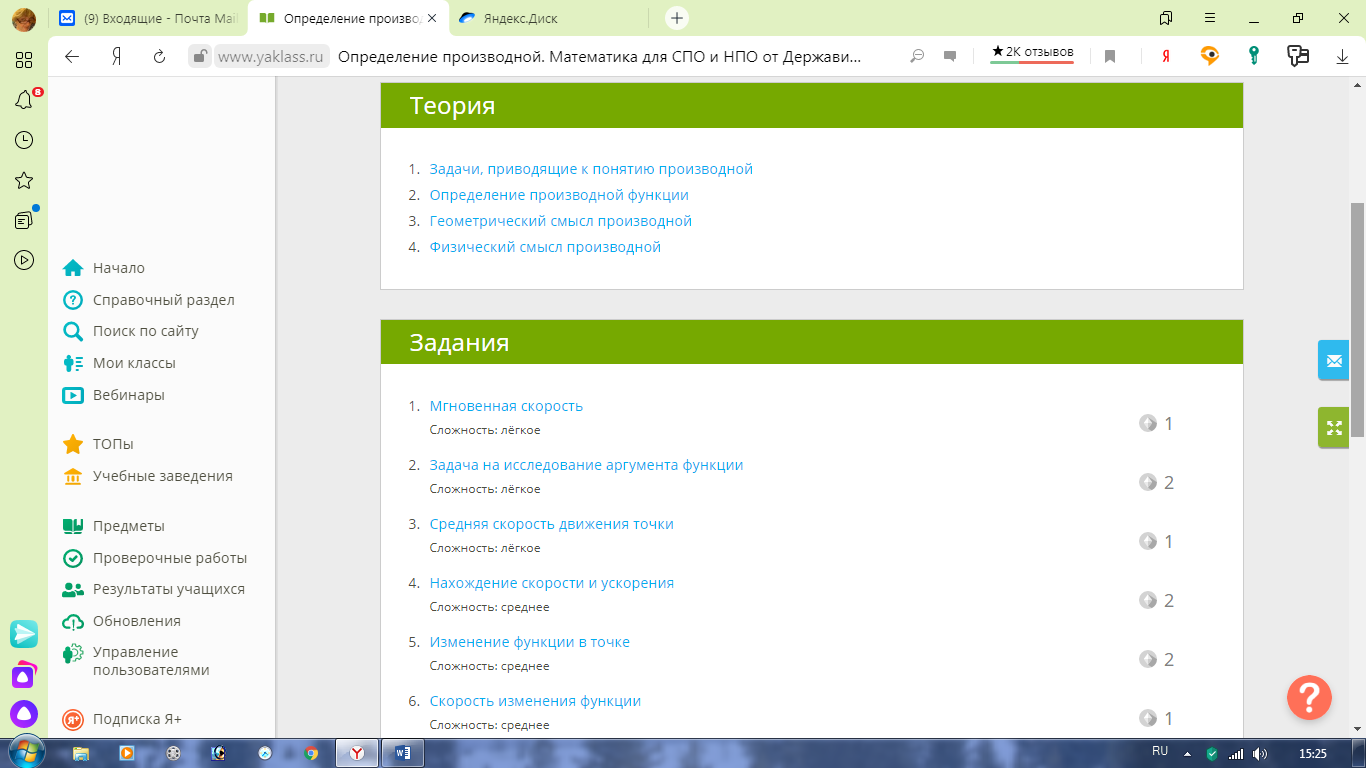 Просмотрев теорию, переходите к выполнению заданий. Задания устроены таким образом, что даже если вы неправильно ответили на вопрос, то ниже для вас откроются шаги решения. Их надо записать в тетрадь, и попробовать решить снова. Количество повторов не ограничено. Если нажать на неправильный ответ, то будет показан правильный ответ.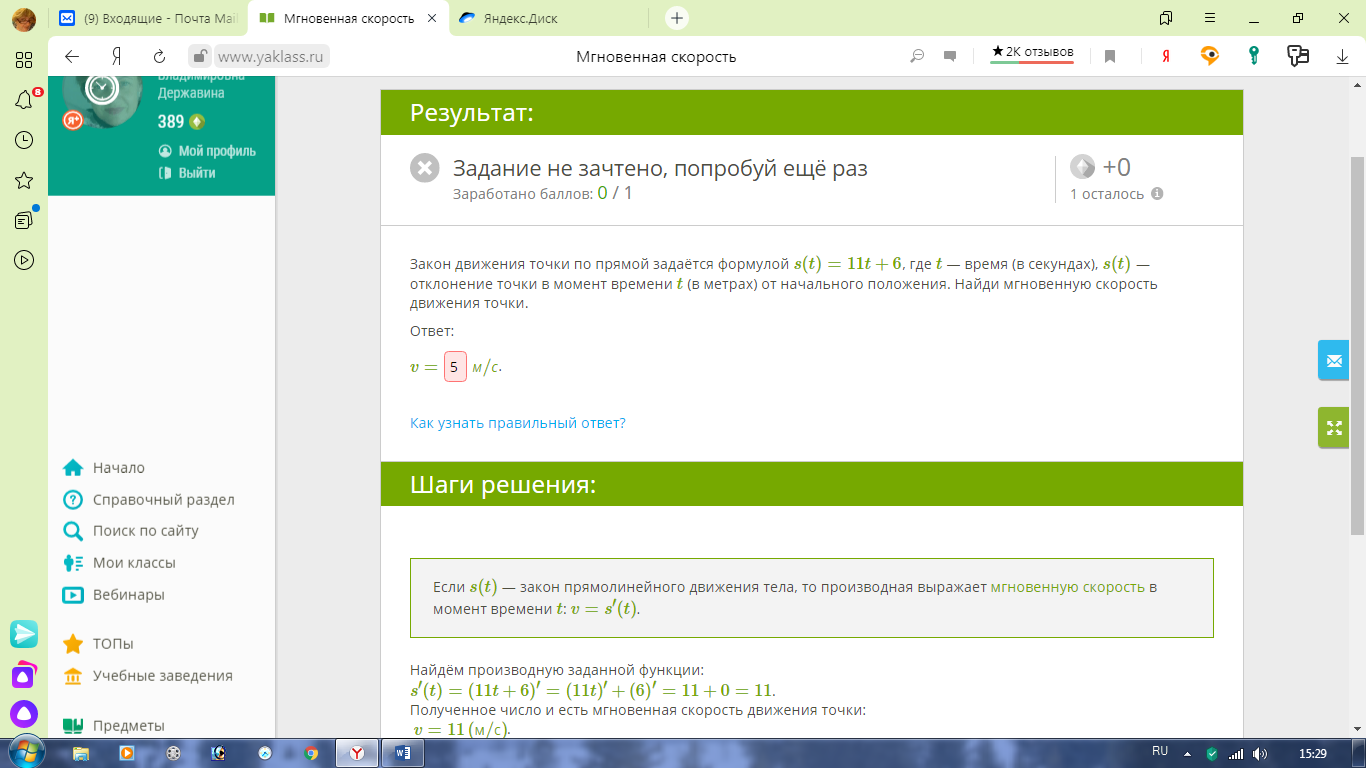 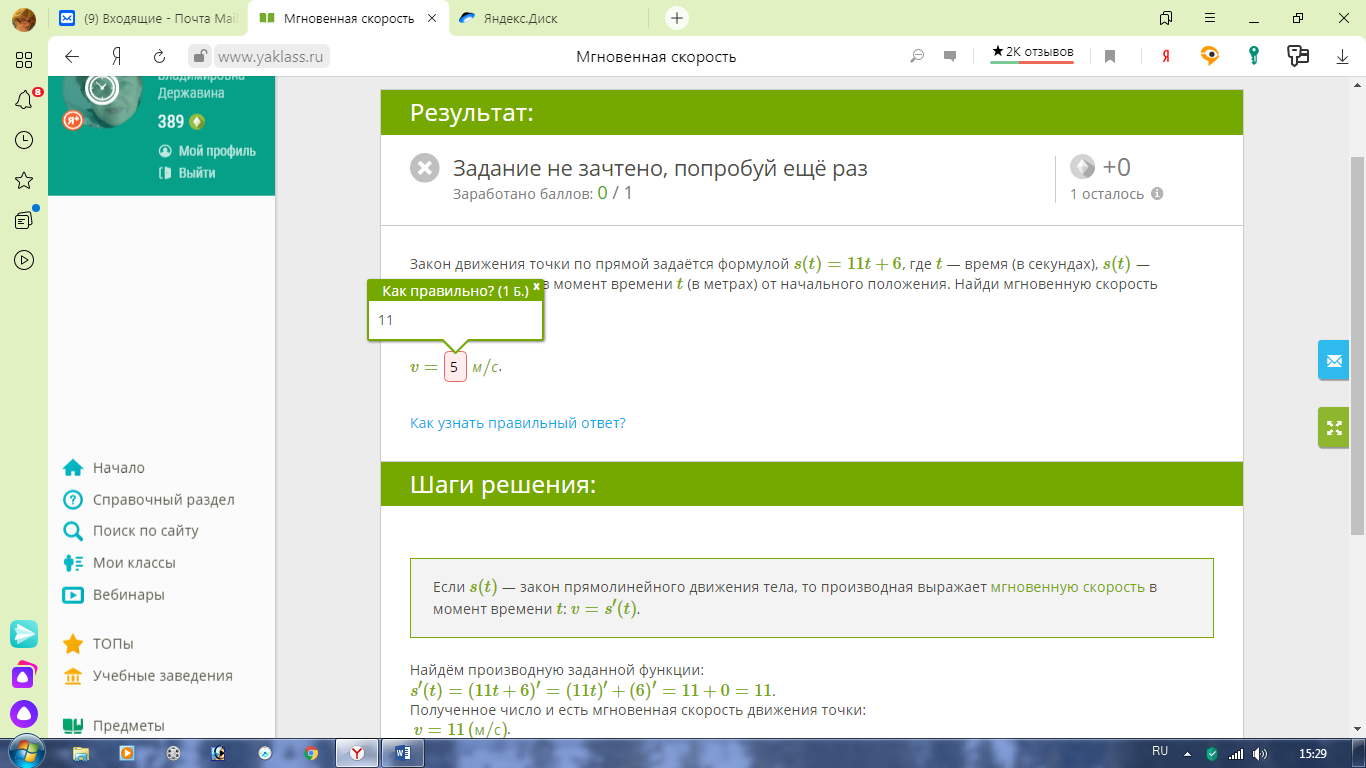 Таким образом, изучите темы, указанные выше. Все изучившие получат оценку. О том, что вы зарегистрировались и приступили к работе сообщите мне письмом на электронную почту nataly_karpinsk@list.ru обязательно. На почту можете писать по любым возникающим у вас вопросамЖелаю удачи в освоении дисциплины!С уважением, Наталья Владимировна